Nombre: __________________________________  Edad: ______  Sexo:  Hombre  Mujer Fecha de Hoy: _________Nombre: __________________________________  Edad: ______  Sexo:  Hombre  Mujer Fecha de Hoy: _________Nombre: __________________________________  Edad: ______  Sexo:  Hombre  Mujer Fecha de Hoy: _________Nombre: __________________________________  Edad: ______  Sexo:  Hombre  Mujer Fecha de Hoy: _________Nombre: __________________________________  Edad: ______  Sexo:  Hombre  Mujer Fecha de Hoy: _________Nombre: __________________________________  Edad: ______  Sexo:  Hombre  Mujer Fecha de Hoy: _________Nombre: __________________________________  Edad: ______  Sexo:  Hombre  Mujer Fecha de Hoy: _________Nombre: __________________________________  Edad: ______  Sexo:  Hombre  Mujer Fecha de Hoy: _________Nombre: __________________________________  Edad: ______  Sexo:  Hombre  Mujer Fecha de Hoy: _________Nombre: __________________________________  Edad: ______  Sexo:  Hombre  Mujer Fecha de Hoy: _________Nombre: __________________________________  Edad: ______  Sexo:  Hombre  Mujer Fecha de Hoy: _________Razón para la visita de hoy (Marcar cada una que aplique)Razón para la visita de hoy (Marcar cada una que aplique)Razón para la visita de hoy (Marcar cada una que aplique)Razón para la visita de hoy (Marcar cada una que aplique)Razón para la visita de hoy (Marcar cada una que aplique)Razón para la visita de hoy (Marcar cada una que aplique)Razón para la visita de hoy (Marcar cada una que aplique)Razón para la visita de hoy (Marcar cada una que aplique)Razón para la visita de hoy (Marcar cada una que aplique)Cita rutinaria Revisión de imágenesRelleno de medicaciónRevisión de resultadosCita rutinaria Revisión de imágenesRelleno de medicaciónRevisión de resultadosCita rutinaria Revisión de imágenesRelleno de medicaciónRevisión de resultadosProblema/cambio de medicamento Evaluación (posprocedimiento)Nuevo problema: ________________Otro: __________________________Problema/cambio de medicamento Evaluación (posprocedimiento)Nuevo problema: ________________Otro: __________________________Problema/cambio de medicamento Evaluación (posprocedimiento)Nuevo problema: ________________Otro: __________________________Problema/cambio de medicamento Evaluación (posprocedimiento)Nuevo problema: ________________Otro: __________________________Problema/cambio de medicamento Evaluación (posprocedimiento)Nuevo problema: ________________Otro: __________________________Problema/cambio de medicamento Evaluación (posprocedimiento)Nuevo problema: ________________Otro: __________________________Por favor cuéntanos de cualquier cambio de su regimen actual de medicamentos:Cita rutinaria Revisión de imágenesRelleno de medicaciónRevisión de resultadosCita rutinaria Revisión de imágenesRelleno de medicaciónRevisión de resultadosCita rutinaria Revisión de imágenesRelleno de medicaciónRevisión de resultadosProblema/cambio de medicamento Evaluación (posprocedimiento)Nuevo problema: ________________Otro: __________________________Problema/cambio de medicamento Evaluación (posprocedimiento)Nuevo problema: ________________Otro: __________________________Problema/cambio de medicamento Evaluación (posprocedimiento)Nuevo problema: ________________Otro: __________________________Problema/cambio de medicamento Evaluación (posprocedimiento)Nuevo problema: ________________Otro: __________________________Problema/cambio de medicamento Evaluación (posprocedimiento)Nuevo problema: ________________Otro: __________________________Problema/cambio de medicamento Evaluación (posprocedimiento)Nuevo problema: ________________Otro: __________________________Por favor cuéntanos de cualquier cambio de su regimen actual de medicamentos:Cita rutinaria Revisión de imágenesRelleno de medicaciónRevisión de resultadosCita rutinaria Revisión de imágenesRelleno de medicaciónRevisión de resultadosCita rutinaria Revisión de imágenesRelleno de medicaciónRevisión de resultadosProblema/cambio de medicamento Evaluación (posprocedimiento)Nuevo problema: ________________Otro: __________________________Problema/cambio de medicamento Evaluación (posprocedimiento)Nuevo problema: ________________Otro: __________________________Problema/cambio de medicamento Evaluación (posprocedimiento)Nuevo problema: ________________Otro: __________________________Problema/cambio de medicamento Evaluación (posprocedimiento)Nuevo problema: ________________Otro: __________________________Problema/cambio de medicamento Evaluación (posprocedimiento)Nuevo problema: ________________Otro: __________________________Problema/cambio de medicamento Evaluación (posprocedimiento)Nuevo problema: ________________Otro: __________________________Por favor cuéntanos de cualquier cambio de su regimen actual de medicamentos:Cita rutinaria Revisión de imágenesRelleno de medicaciónRevisión de resultadosCita rutinaria Revisión de imágenesRelleno de medicaciónRevisión de resultadosCita rutinaria Revisión de imágenesRelleno de medicaciónRevisión de resultadosProblema/cambio de medicamento Evaluación (posprocedimiento)Nuevo problema: ________________Otro: __________________________Problema/cambio de medicamento Evaluación (posprocedimiento)Nuevo problema: ________________Otro: __________________________Problema/cambio de medicamento Evaluación (posprocedimiento)Nuevo problema: ________________Otro: __________________________Problema/cambio de medicamento Evaluación (posprocedimiento)Nuevo problema: ________________Otro: __________________________Problema/cambio de medicamento Evaluación (posprocedimiento)Nuevo problema: ________________Otro: __________________________Problema/cambio de medicamento Evaluación (posprocedimiento)Nuevo problema: ________________Otro: __________________________Por favor cuéntanos de cualquier cambio de su regimen actual de medicamentos:Mi QUEJO PRINCIPAL es: (Marcar solo UNO)Mi QUEJO PRINCIPAL es: (Marcar solo UNO)Mi QUEJO PRINCIPAL es: (Marcar solo UNO)Mi QUEJO PRINCIPAL es: (Marcar solo UNO)Mi QUEJO PRINCIPAL es: (Marcar solo UNO)Mi QUEJO PRINCIPAL es: (Marcar solo UNO)Mi QUEJO PRINCIPAL es: (Marcar solo UNO)Mi QUEJO PRINCIPAL es: (Marcar solo UNO)Mi QUEJO PRINCIPAL es: (Marcar solo UNO)Por favor cuéntanos de cualquier cambio de su regimen actual de medicamentos:dolor de cabezadolor facialdolor de pechodolor abdominal dolor de ingledolor de cabezadolor facialdolor de pechodolor abdominal dolor de ingledolor del cuellodolor de espalda bajadolor de espalda mediadolor de glutéosdolor de cóccix dolor del cuellodolor de espalda bajadolor de espalda mediadolor de glutéosdolor de cóccix dolor del cuellodolor de espalda bajadolor de espalda mediadolor de glutéosdolor de cóccix dolor del cuellodolor de espalda bajadolor de espalda mediadolor de glutéosdolor de cóccix dolor del cuellodolor de espalda bajadolor de espalda mediadolor de glutéosdolor de cóccix brazo izquierdobrazo derechopierna izquierdapierna derechaotro:________brazo izquierdobrazo derechopierna izquierdapierna derechaotro:________Por favor cuéntanos de cualquier cambio de su regimen actual de medicamentos:dolor de cabezadolor facialdolor de pechodolor abdominal dolor de ingledolor de cabezadolor facialdolor de pechodolor abdominal dolor de ingledolor del cuellodolor de espalda bajadolor de espalda mediadolor de glutéosdolor de cóccix dolor del cuellodolor de espalda bajadolor de espalda mediadolor de glutéosdolor de cóccix dolor del cuellodolor de espalda bajadolor de espalda mediadolor de glutéosdolor de cóccix dolor del cuellodolor de espalda bajadolor de espalda mediadolor de glutéosdolor de cóccix dolor del cuellodolor de espalda bajadolor de espalda mediadolor de glutéosdolor de cóccix brazo izquierdobrazo derechopierna izquierdapierna derechaotro:________brazo izquierdobrazo derechopierna izquierdapierna derechaotro:________¿Sus medicamentos para dolor le ayudan? Sí Nodolor de cabezadolor facialdolor de pechodolor abdominal dolor de ingledolor de cabezadolor facialdolor de pechodolor abdominal dolor de ingledolor del cuellodolor de espalda bajadolor de espalda mediadolor de glutéosdolor de cóccix dolor del cuellodolor de espalda bajadolor de espalda mediadolor de glutéosdolor de cóccix dolor del cuellodolor de espalda bajadolor de espalda mediadolor de glutéosdolor de cóccix dolor del cuellodolor de espalda bajadolor de espalda mediadolor de glutéosdolor de cóccix dolor del cuellodolor de espalda bajadolor de espalda mediadolor de glutéosdolor de cóccix brazo izquierdobrazo derechopierna izquierdapierna derechaotro:________brazo izquierdobrazo derechopierna izquierdapierna derechaotro:________¿Mejoramiento de alivio de dolor?_______% (0-100%)dolor de cabezadolor facialdolor de pechodolor abdominal dolor de ingledolor de cabezadolor facialdolor de pechodolor abdominal dolor de ingledolor del cuellodolor de espalda bajadolor de espalda mediadolor de glutéosdolor de cóccix dolor del cuellodolor de espalda bajadolor de espalda mediadolor de glutéosdolor de cóccix dolor del cuellodolor de espalda bajadolor de espalda mediadolor de glutéosdolor de cóccix dolor del cuellodolor de espalda bajadolor de espalda mediadolor de glutéosdolor de cóccix dolor del cuellodolor de espalda bajadolor de espalda mediadolor de glutéosdolor de cóccix brazo izquierdobrazo derechopierna izquierdapierna derechaotro:________brazo izquierdobrazo derechopierna izquierdapierna derechaotro:________¿Mejoramiento de función? _______% (0-100%)dolor de cabezadolor facialdolor de pechodolor abdominal dolor de ingledolor de cabezadolor facialdolor de pechodolor abdominal dolor de ingledolor del cuellodolor de espalda bajadolor de espalda mediadolor de glutéosdolor de cóccix dolor del cuellodolor de espalda bajadolor de espalda mediadolor de glutéosdolor de cóccix dolor del cuellodolor de espalda bajadolor de espalda mediadolor de glutéosdolor de cóccix dolor del cuellodolor de espalda bajadolor de espalda mediadolor de glutéosdolor de cóccix dolor del cuellodolor de espalda bajadolor de espalda mediadolor de glutéosdolor de cóccix brazo izquierdobrazo derechopierna izquierdapierna derechaotro:________brazo izquierdobrazo derechopierna izquierdapierna derechaotro:________¿Mejoramiento de calidad de vida? _______% (0-100%)Mis quejos ADICIONALES son: (Marcar cada una que aplique)Mis quejos ADICIONALES son: (Marcar cada una que aplique)Mis quejos ADICIONALES son: (Marcar cada una que aplique)Mis quejos ADICIONALES son: (Marcar cada una que aplique)Mis quejos ADICIONALES son: (Marcar cada una que aplique)Mis quejos ADICIONALES son: (Marcar cada una que aplique)Mis quejos ADICIONALES son: (Marcar cada una que aplique)Mis quejos ADICIONALES son: (Marcar cada una que aplique)Mis quejos ADICIONALES son: (Marcar cada una que aplique)¿Le dan algún efecto segundario?  Sí No¿Sí? ¿Cuál?dolor de cabezadolor facialdolor de pechodolor abdominal dolor de ingledolor de cabezadolor facialdolor de pechodolor abdominal dolor de ingledolor del cuellodolor de espalda bajadolor de espalda mediadolor de glutéosdolor de cóccix dolor del cuellodolor de espalda bajadolor de espalda mediadolor de glutéosdolor de cóccix dolor del cuellodolor de espalda bajadolor de espalda mediadolor de glutéosdolor de cóccix dolor del cuellodolor de espalda bajadolor de espalda mediadolor de glutéosdolor de cóccix dolor del cuellodolor de espalda bajadolor de espalda mediadolor de glutéosdolor de cóccix brazo izquierdobrazo derechopierna izquierdapierna derechaotro:________brazo izquierdobrazo derechopierna izquierdapierna derechaotro:________¿Le dan algún efecto segundario?  Sí No¿Sí? ¿Cuál?dolor de cabezadolor facialdolor de pechodolor abdominal dolor de ingledolor de cabezadolor facialdolor de pechodolor abdominal dolor de ingledolor del cuellodolor de espalda bajadolor de espalda mediadolor de glutéosdolor de cóccix dolor del cuellodolor de espalda bajadolor de espalda mediadolor de glutéosdolor de cóccix dolor del cuellodolor de espalda bajadolor de espalda mediadolor de glutéosdolor de cóccix dolor del cuellodolor de espalda bajadolor de espalda mediadolor de glutéosdolor de cóccix dolor del cuellodolor de espalda bajadolor de espalda mediadolor de glutéosdolor de cóccix brazo izquierdobrazo derechopierna izquierdapierna derechaotro:________brazo izquierdobrazo derechopierna izquierdapierna derechaotro:________Desde su última visita, ha tenido inyecciones? Sí Nodolor de cabezadolor facialdolor de pechodolor abdominal dolor de ingledolor de cabezadolor facialdolor de pechodolor abdominal dolor de ingledolor del cuellodolor de espalda bajadolor de espalda mediadolor de glutéosdolor de cóccix dolor del cuellodolor de espalda bajadolor de espalda mediadolor de glutéosdolor de cóccix dolor del cuellodolor de espalda bajadolor de espalda mediadolor de glutéosdolor de cóccix dolor del cuellodolor de espalda bajadolor de espalda mediadolor de glutéosdolor de cóccix dolor del cuellodolor de espalda bajadolor de espalda mediadolor de glutéosdolor de cóccix brazo izquierdobrazo derechopierna izquierdapierna derechaotro:________brazo izquierdobrazo derechopierna izquierdapierna derechaotro:________Desde su última visita, ha tenido inyecciones? Sí Nodolor de cabezadolor facialdolor de pechodolor abdominal dolor de ingledolor de cabezadolor facialdolor de pechodolor abdominal dolor de ingledolor del cuellodolor de espalda bajadolor de espalda mediadolor de glutéosdolor de cóccix dolor del cuellodolor de espalda bajadolor de espalda mediadolor de glutéosdolor de cóccix dolor del cuellodolor de espalda bajadolor de espalda mediadolor de glutéosdolor de cóccix dolor del cuellodolor de espalda bajadolor de espalda mediadolor de glutéosdolor de cóccix dolor del cuellodolor de espalda bajadolor de espalda mediadolor de glutéosdolor de cóccix brazo izquierdobrazo derechopierna izquierdapierna derechaotro:________brazo izquierdobrazo derechopierna izquierdapierna derechaotro:________Sí ha recibido una inyección, ¿Cuánto alivio le ha dado?Disiminuición de dolor____%; Mejora de función____%¿Cuál fue la duración del alivio? ____________ N/Adolor de cabezadolor facialdolor de pechodolor abdominal dolor de ingledolor de cabezadolor facialdolor de pechodolor abdominal dolor de ingledolor del cuellodolor de espalda bajadolor de espalda mediadolor de glutéosdolor de cóccix dolor del cuellodolor de espalda bajadolor de espalda mediadolor de glutéosdolor de cóccix dolor del cuellodolor de espalda bajadolor de espalda mediadolor de glutéosdolor de cóccix dolor del cuellodolor de espalda bajadolor de espalda mediadolor de glutéosdolor de cóccix dolor del cuellodolor de espalda bajadolor de espalda mediadolor de glutéosdolor de cóccix brazo izquierdobrazo derechopierna izquierdapierna derechaotro:________brazo izquierdobrazo derechopierna izquierdapierna derechaotro:________Sí ha recibido una inyección, ¿Cuánto alivio le ha dado?Disiminuición de dolor____%; Mejora de función____%¿Cuál fue la duración del alivio? ____________ N/ADescripción de DolorDescripción de DolorDescripción de DolorDescripción de DolorDescripción de DolorDescripción de DolorDescripción de DolorDescripción de DolorDescripción de DolorSí ha recibido una inyección, ¿Cuánto alivio le ha dado?Disiminuición de dolor____%; Mejora de función____%¿Cuál fue la duración del alivio? ____________ N/ASeveridad (0=sin dolor, 10=peor dolor)Severidad (0=sin dolor, 10=peor dolor)Severidad (0=sin dolor, 10=peor dolor)Severidad (0=sin dolor, 10=peor dolor)Severidad (0=sin dolor, 10=peor dolor)Frequencia (Marcar solo UNO)Frequencia (Marcar solo UNO)Frequencia (Marcar solo UNO)Frequencia (Marcar solo UNO)Uso de alcohol:  Sí, muy poco  Sí, diario  No/Nunca Historia de alcoholismoSu dolor en este momento: ____/10Su dolor en este momento: ____/10Su dolor en este momento: ____/10Su dolor en este momento: ____/10Su dolor en este momento: ____/10constanteconstanteconstanteconstanteUso de alcohol:  Sí, muy poco  Sí, diario  No/Nunca Historia de alcoholismoSu dolor peor:                        ____/10Su dolor peor:                        ____/10Su dolor peor:                        ____/10Su dolor peor:                        ____/10Su dolor peor:                        ____/10varia, siempre presentevaria, siempre presentevaria, siempre presentevaria, siempre presenteAdición/Abuso de medicamentos prescriptos o drogas ilegales:  Sí, actualmente   Sí, en el pasado  NuncaSu dolor menor:                    ____/10Su dolor menor:                    ____/10Su dolor menor:                    ____/10Su dolor menor:                    ____/10Su dolor menor:                    ____/10varia, presente a menudovaria, presente a menudovaria, presente a menudovaria, presente a menudoAdición/Abuso de medicamentos prescriptos o drogas ilegales:  Sí, actualmente   Sí, en el pasado  NuncaSu dolor promedio:              ____/10Su dolor promedio:              ____/10Su dolor promedio:              ____/10Su dolor promedio:              ____/10Su dolor promedio:              ____/10varia, raramente presentevaria, raramente presentevaria, raramente presentevaria, raramente presente¿Está recibiendo otros tratamientos para su dolor? Sí No-Terapia física:                                                Utíl  Inutil N/A-Quiropráctica:                                               Utíl  Inutil N/A -Masaje/Acupuntura:                                    Utíl  Inutil N/A -Estimulador eléctrico de nervios:              Utíl  Inutil N/A -Aparato/Ortésis:                                           Utíl  Inutil N/A -Otro: __________________                       Utíl  Inutil N/AIndicar dónde su dolor esta localizado:Indicar dónde su dolor esta localizado:Indicar dónde su dolor esta localizado:Indicar dónde su dolor esta localizado:Indicar dónde su dolor esta localizado:Indicar dónde su dolor esta localizado:Indicar dónde su dolor esta localizado:Indicar dónde su dolor esta localizado:Indicar dónde su dolor esta localizado:¿Está recibiendo otros tratamientos para su dolor? Sí No-Terapia física:                                                Utíl  Inutil N/A-Quiropráctica:                                               Utíl  Inutil N/A -Masaje/Acupuntura:                                    Utíl  Inutil N/A -Estimulador eléctrico de nervios:              Utíl  Inutil N/A -Aparato/Ortésis:                                           Utíl  Inutil N/A -Otro: __________________                       Utíl  Inutil N/A1. Usar las letras siguientes para describer su dolor.Adolorido = AArdiente = BCalambres = CSordo = DEntumecido = NHormigueo = PAgudo = SPalpitante = TEspasmos musculares = M2. Dibujar flechas donde irradia el dolor.1. Usar las letras siguientes para describer su dolor.Adolorido = AArdiente = BCalambres = CSordo = DEntumecido = NHormigueo = PAgudo = SPalpitante = TEspasmos musculares = M2. Dibujar flechas donde irradia el dolor.1. Usar las letras siguientes para describer su dolor.Adolorido = AArdiente = BCalambres = CSordo = DEntumecido = NHormigueo = PAgudo = SPalpitante = TEspasmos musculares = M2. Dibujar flechas donde irradia el dolor.¿Está recibiendo otros tratamientos para su dolor? Sí No-Terapia física:                                                Utíl  Inutil N/A-Quiropráctica:                                               Utíl  Inutil N/A -Masaje/Acupuntura:                                    Utíl  Inutil N/A -Estimulador eléctrico de nervios:              Utíl  Inutil N/A -Aparato/Ortésis:                                           Utíl  Inutil N/A -Otro: __________________                       Utíl  Inutil N/A1. Usar las letras siguientes para describer su dolor.Adolorido = AArdiente = BCalambres = CSordo = DEntumecido = NHormigueo = PAgudo = SPalpitante = TEspasmos musculares = M2. Dibujar flechas donde irradia el dolor.1. Usar las letras siguientes para describer su dolor.Adolorido = AArdiente = BCalambres = CSordo = DEntumecido = NHormigueo = PAgudo = SPalpitante = TEspasmos musculares = M2. Dibujar flechas donde irradia el dolor.1. Usar las letras siguientes para describer su dolor.Adolorido = AArdiente = BCalambres = CSordo = DEntumecido = NHormigueo = PAgudo = SPalpitante = TEspasmos musculares = M2. Dibujar flechas donde irradia el dolor.¿Está recibiendo otros tratamientos para su dolor? Sí No-Terapia física:                                                Utíl  Inutil N/A-Quiropráctica:                                               Utíl  Inutil N/A -Masaje/Acupuntura:                                    Utíl  Inutil N/A -Estimulador eléctrico de nervios:              Utíl  Inutil N/A -Aparato/Ortésis:                                           Utíl  Inutil N/A -Otro: __________________                       Utíl  Inutil N/A1. Usar las letras siguientes para describer su dolor.Adolorido = AArdiente = BCalambres = CSordo = DEntumecido = NHormigueo = PAgudo = SPalpitante = TEspasmos musculares = M2. Dibujar flechas donde irradia el dolor.1. Usar las letras siguientes para describer su dolor.Adolorido = AArdiente = BCalambres = CSordo = DEntumecido = NHormigueo = PAgudo = SPalpitante = TEspasmos musculares = M2. Dibujar flechas donde irradia el dolor.1. Usar las letras siguientes para describer su dolor.Adolorido = AArdiente = BCalambres = CSordo = DEntumecido = NHormigueo = PAgudo = SPalpitante = TEspasmos musculares = M2. Dibujar flechas donde irradia el dolor.¿Está recibiendo otros tratamientos para su dolor? Sí No-Terapia física:                                                Utíl  Inutil N/A-Quiropráctica:                                               Utíl  Inutil N/A -Masaje/Acupuntura:                                    Utíl  Inutil N/A -Estimulador eléctrico de nervios:              Utíl  Inutil N/A -Aparato/Ortésis:                                           Utíl  Inutil N/A -Otro: __________________                       Utíl  Inutil N/A1. Usar las letras siguientes para describer su dolor.Adolorido = AArdiente = BCalambres = CSordo = DEntumecido = NHormigueo = PAgudo = SPalpitante = TEspasmos musculares = M2. Dibujar flechas donde irradia el dolor.1. Usar las letras siguientes para describer su dolor.Adolorido = AArdiente = BCalambres = CSordo = DEntumecido = NHormigueo = PAgudo = SPalpitante = TEspasmos musculares = M2. Dibujar flechas donde irradia el dolor.1. Usar las letras siguientes para describer su dolor.Adolorido = AArdiente = BCalambres = CSordo = DEntumecido = NHormigueo = PAgudo = SPalpitante = TEspasmos musculares = M2. Dibujar flechas donde irradia el dolor.¿Está recibiendo otros tratamientos para su dolor? Sí No-Terapia física:                                                Utíl  Inutil N/A-Quiropráctica:                                               Utíl  Inutil N/A -Masaje/Acupuntura:                                    Utíl  Inutil N/A -Estimulador eléctrico de nervios:              Utíl  Inutil N/A -Aparato/Ortésis:                                           Utíl  Inutil N/A -Otro: __________________                       Utíl  Inutil N/A1. Usar las letras siguientes para describer su dolor.Adolorido = AArdiente = BCalambres = CSordo = DEntumecido = NHormigueo = PAgudo = SPalpitante = TEspasmos musculares = M2. Dibujar flechas donde irradia el dolor.1. Usar las letras siguientes para describer su dolor.Adolorido = AArdiente = BCalambres = CSordo = DEntumecido = NHormigueo = PAgudo = SPalpitante = TEspasmos musculares = M2. Dibujar flechas donde irradia el dolor.1. Usar las letras siguientes para describer su dolor.Adolorido = AArdiente = BCalambres = CSordo = DEntumecido = NHormigueo = PAgudo = SPalpitante = TEspasmos musculares = M2. Dibujar flechas donde irradia el dolor.¿Está recibiendo otros tratamientos para su dolor? Sí No-Terapia física:                                                Utíl  Inutil N/A-Quiropráctica:                                               Utíl  Inutil N/A -Masaje/Acupuntura:                                    Utíl  Inutil N/A -Estimulador eléctrico de nervios:              Utíl  Inutil N/A -Aparato/Ortésis:                                           Utíl  Inutil N/A -Otro: __________________                       Utíl  Inutil N/A1. Usar las letras siguientes para describer su dolor.Adolorido = AArdiente = BCalambres = CSordo = DEntumecido = NHormigueo = PAgudo = SPalpitante = TEspasmos musculares = M2. Dibujar flechas donde irradia el dolor.1. Usar las letras siguientes para describer su dolor.Adolorido = AArdiente = BCalambres = CSordo = DEntumecido = NHormigueo = PAgudo = SPalpitante = TEspasmos musculares = M2. Dibujar flechas donde irradia el dolor.1. Usar las letras siguientes para describer su dolor.Adolorido = AArdiente = BCalambres = CSordo = DEntumecido = NHormigueo = PAgudo = SPalpitante = TEspasmos musculares = M2. Dibujar flechas donde irradia el dolor.Desde su última visita, hizo una nueva radiografia?  Sí No¿Sí? ¿Cuál? 1. Usar las letras siguientes para describer su dolor.Adolorido = AArdiente = BCalambres = CSordo = DEntumecido = NHormigueo = PAgudo = SPalpitante = TEspasmos musculares = M2. Dibujar flechas donde irradia el dolor.1. Usar las letras siguientes para describer su dolor.Adolorido = AArdiente = BCalambres = CSordo = DEntumecido = NHormigueo = PAgudo = SPalpitante = TEspasmos musculares = M2. Dibujar flechas donde irradia el dolor.1. Usar las letras siguientes para describer su dolor.Adolorido = AArdiente = BCalambres = CSordo = DEntumecido = NHormigueo = PAgudo = SPalpitante = TEspasmos musculares = M2. Dibujar flechas donde irradia el dolor.Desde su última visita, hizo una nueva radiografia?  Sí No¿Sí? ¿Cuál? 1. Usar las letras siguientes para describer su dolor.Adolorido = AArdiente = BCalambres = CSordo = DEntumecido = NHormigueo = PAgudo = SPalpitante = TEspasmos musculares = M2. Dibujar flechas donde irradia el dolor.1. Usar las letras siguientes para describer su dolor.Adolorido = AArdiente = BCalambres = CSordo = DEntumecido = NHormigueo = PAgudo = SPalpitante = TEspasmos musculares = M2. Dibujar flechas donde irradia el dolor.1. Usar las letras siguientes para describer su dolor.Adolorido = AArdiente = BCalambres = CSordo = DEntumecido = NHormigueo = PAgudo = SPalpitante = TEspasmos musculares = M2. Dibujar flechas donde irradia el dolor.Desde su última visita, tiene nuevo medicamento? Sí No¿Sí? ¿Cuál(es)?1. Usar las letras siguientes para describer su dolor.Adolorido = AArdiente = BCalambres = CSordo = DEntumecido = NHormigueo = PAgudo = SPalpitante = TEspasmos musculares = M2. Dibujar flechas donde irradia el dolor.1. Usar las letras siguientes para describer su dolor.Adolorido = AArdiente = BCalambres = CSordo = DEntumecido = NHormigueo = PAgudo = SPalpitante = TEspasmos musculares = M2. Dibujar flechas donde irradia el dolor.1. Usar las letras siguientes para describer su dolor.Adolorido = AArdiente = BCalambres = CSordo = DEntumecido = NHormigueo = PAgudo = SPalpitante = TEspasmos musculares = M2. Dibujar flechas donde irradia el dolor.Desde su última visita, tiene nuevo medicamento? Sí No¿Sí? ¿Cuál(es)?1. Usar las letras siguientes para describer su dolor.Adolorido = AArdiente = BCalambres = CSordo = DEntumecido = NHormigueo = PAgudo = SPalpitante = TEspasmos musculares = M2. Dibujar flechas donde irradia el dolor.1. Usar las letras siguientes para describer su dolor.Adolorido = AArdiente = BCalambres = CSordo = DEntumecido = NHormigueo = PAgudo = SPalpitante = TEspasmos musculares = M2. Dibujar flechas donde irradia el dolor.1. Usar las letras siguientes para describer su dolor.Adolorido = AArdiente = BCalambres = CSordo = DEntumecido = NHormigueo = PAgudo = SPalpitante = TEspasmos musculares = M2. Dibujar flechas donde irradia el dolor.Desde su última visita, su salud ha cambiado?  Sí No¿Sí? ¿Cómo?1. Usar las letras siguientes para describer su dolor.Adolorido = AArdiente = BCalambres = CSordo = DEntumecido = NHormigueo = PAgudo = SPalpitante = TEspasmos musculares = M2. Dibujar flechas donde irradia el dolor.1. Usar las letras siguientes para describer su dolor.Adolorido = AArdiente = BCalambres = CSordo = DEntumecido = NHormigueo = PAgudo = SPalpitante = TEspasmos musculares = M2. Dibujar flechas donde irradia el dolor.1. Usar las letras siguientes para describer su dolor.Adolorido = AArdiente = BCalambres = CSordo = DEntumecido = NHormigueo = PAgudo = SPalpitante = TEspasmos musculares = M2. Dibujar flechas donde irradia el dolor.Desde su última visita, su salud ha cambiado?  Sí No¿Sí? ¿Cómo?1. Usar las letras siguientes para describer su dolor.Adolorido = AArdiente = BCalambres = CSordo = DEntumecido = NHormigueo = PAgudo = SPalpitante = TEspasmos musculares = M2. Dibujar flechas donde irradia el dolor.1. Usar las letras siguientes para describer su dolor.Adolorido = AArdiente = BCalambres = CSordo = DEntumecido = NHormigueo = PAgudo = SPalpitante = TEspasmos musculares = M2. Dibujar flechas donde irradia el dolor.1. Usar las letras siguientes para describer su dolor.Adolorido = AArdiente = BCalambres = CSordo = DEntumecido = NHormigueo = PAgudo = SPalpitante = TEspasmos musculares = M2. Dibujar flechas donde irradia el dolor.Desde su última visita, fue al hospital/tuvo cirugía? Sí No¿Sí? Por favor explicar.1. Usar las letras siguientes para describer su dolor.Adolorido = AArdiente = BCalambres = CSordo = DEntumecido = NHormigueo = PAgudo = SPalpitante = TEspasmos musculares = M2. Dibujar flechas donde irradia el dolor.1. Usar las letras siguientes para describer su dolor.Adolorido = AArdiente = BCalambres = CSordo = DEntumecido = NHormigueo = PAgudo = SPalpitante = TEspasmos musculares = M2. Dibujar flechas donde irradia el dolor.1. Usar las letras siguientes para describer su dolor.Adolorido = AArdiente = BCalambres = CSordo = DEntumecido = NHormigueo = PAgudo = SPalpitante = TEspasmos musculares = M2. Dibujar flechas donde irradia el dolor.Desde su última visita, fue al hospital/tuvo cirugía? Sí No¿Sí? Por favor explicar.1. Usar las letras siguientes para describer su dolor.Adolorido = AArdiente = BCalambres = CSordo = DEntumecido = NHormigueo = PAgudo = SPalpitante = TEspasmos musculares = M2. Dibujar flechas donde irradia el dolor.1. Usar las letras siguientes para describer su dolor.Adolorido = AArdiente = BCalambres = CSordo = DEntumecido = NHormigueo = PAgudo = SPalpitante = TEspasmos musculares = M2. Dibujar flechas donde irradia el dolor.1. Usar las letras siguientes para describer su dolor.Adolorido = AArdiente = BCalambres = CSordo = DEntumecido = NHormigueo = PAgudo = SPalpitante = TEspasmos musculares = M2. Dibujar flechas donde irradia el dolor.Desde su última visita, tiene nuevo anticoagulante? Sí No¿Sí? ¿Cuál?1. Usar las letras siguientes para describer su dolor.Adolorido = AArdiente = BCalambres = CSordo = DEntumecido = NHormigueo = PAgudo = SPalpitante = TEspasmos musculares = M2. Dibujar flechas donde irradia el dolor.1. Usar las letras siguientes para describer su dolor.Adolorido = AArdiente = BCalambres = CSordo = DEntumecido = NHormigueo = PAgudo = SPalpitante = TEspasmos musculares = M2. Dibujar flechas donde irradia el dolor.1. Usar las letras siguientes para describer su dolor.Adolorido = AArdiente = BCalambres = CSordo = DEntumecido = NHormigueo = PAgudo = SPalpitante = TEspasmos musculares = M2. Dibujar flechas donde irradia el dolor.Desde su última visita, tiene nuevo anticoagulante? Sí No¿Sí? ¿Cuál?1. Usar las letras siguientes para describer su dolor.Adolorido = AArdiente = BCalambres = CSordo = DEntumecido = NHormigueo = PAgudo = SPalpitante = TEspasmos musculares = M2. Dibujar flechas donde irradia el dolor.1. Usar las letras siguientes para describer su dolor.Adolorido = AArdiente = BCalambres = CSordo = DEntumecido = NHormigueo = PAgudo = SPalpitante = TEspasmos musculares = M2. Dibujar flechas donde irradia el dolor.1. Usar las letras siguientes para describer su dolor.Adolorido = AArdiente = BCalambres = CSordo = DEntumecido = NHormigueo = PAgudo = SPalpitante = TEspasmos musculares = M2. Dibujar flechas donde irradia el dolor.Desde su última visita, otros problemas/dudas? Sí No¿Sí? ¿Cuál?¿Qué aumenta su dolor? ¿Qué aumenta su dolor? ¿Qué aumenta su dolor? ¿Qué aumenta su dolor? ¿Qué aumenta su dolor? ¿Qué aumenta su dolor? ¿Qué aumenta su dolor? ¿Qué aumenta su dolor? ¿Qué aumenta su dolor? Desde su última visita, otros problemas/dudas? Sí No¿Sí? ¿Cuál?¿Qué aumenta su dolor? ¿Qué aumenta su dolor? ¿Qué aumenta su dolor? ¿Qué aumenta su dolor? ¿Qué aumenta su dolor? ¿Qué aumenta su dolor? ¿Qué aumenta su dolor? ¿Qué aumenta su dolor? ¿Qué aumenta su dolor? Información Adicional¿Qué disminuye su dolor?¿Qué disminuye su dolor?¿Qué disminuye su dolor?¿Qué disminuye su dolor?¿Qué disminuye su dolor?¿Qué disminuye su dolor?¿Qué disminuye su dolor?¿Qué disminuye su dolor?¿Qué disminuye su dolor?Por favor comentar en cualquier información adicional aquí:¿Qué disminuye su dolor?¿Qué disminuye su dolor?¿Qué disminuye su dolor?¿Qué disminuye su dolor?¿Qué disminuye su dolor?¿Qué disminuye su dolor?¿Qué disminuye su dolor?¿Qué disminuye su dolor?¿Qué disminuye su dolor?Desde su última visita con MD Pain, ¿ha habido nuevos:Desde su última visita con MD Pain, ¿ha habido nuevos:Desde su última visita con MD Pain, ¿ha habido nuevos:Desde su última visita con MD Pain, ¿ha habido nuevos:Desde su última visita con MD Pain, ¿ha habido nuevos:Desde su última visita con MD Pain, ¿ha habido nuevos:Desde su última visita con MD Pain, ¿ha habido nuevos:Desde su última visita con MD Pain, ¿ha habido nuevos:Desde su última visita con MD Pain, ¿ha habido nuevos:Problemas de balanceDificultad al caminarIncontinencia (vejiga)Incontinencia (colon)Problemas de balanceDificultad al caminarIncontinencia (vejiga)Incontinencia (colon)Problemas de balanceDificultad al caminarIncontinencia (vejiga)Incontinencia (colon)Entumecimiento: brazos piernasHormigueo: brazos piernasDebilidad: brazos piernasOtro:__________________________Entumecimiento: brazos piernasHormigueo: brazos piernasDebilidad: brazos piernasOtro:__________________________Entumecimiento: brazos piernasHormigueo: brazos piernasDebilidad: brazos piernasOtro:__________________________Entumecimiento: brazos piernasHormigueo: brazos piernasDebilidad: brazos piernasOtro:__________________________Entumecimiento: brazos piernasHormigueo: brazos piernasDebilidad: brazos piernasOtro:__________________________Entumecimiento: brazos piernasHormigueo: brazos piernasDebilidad: brazos piernasOtro:__________________________Problemas de balanceDificultad al caminarIncontinencia (vejiga)Incontinencia (colon)Problemas de balanceDificultad al caminarIncontinencia (vejiga)Incontinencia (colon)Problemas de balanceDificultad al caminarIncontinencia (vejiga)Incontinencia (colon)Entumecimiento: brazos piernasHormigueo: brazos piernasDebilidad: brazos piernasOtro:__________________________Entumecimiento: brazos piernasHormigueo: brazos piernasDebilidad: brazos piernasOtro:__________________________Entumecimiento: brazos piernasHormigueo: brazos piernasDebilidad: brazos piernasOtro:__________________________Entumecimiento: brazos piernasHormigueo: brazos piernasDebilidad: brazos piernasOtro:__________________________Entumecimiento: brazos piernasHormigueo: brazos piernasDebilidad: brazos piernasOtro:__________________________Entumecimiento: brazos piernasHormigueo: brazos piernasDebilidad: brazos piernasOtro:__________________________Problemas de balanceDificultad al caminarIncontinencia (vejiga)Incontinencia (colon)Problemas de balanceDificultad al caminarIncontinencia (vejiga)Incontinencia (colon)Problemas de balanceDificultad al caminarIncontinencia (vejiga)Incontinencia (colon)Entumecimiento: brazos piernasHormigueo: brazos piernasDebilidad: brazos piernasOtro:__________________________Entumecimiento: brazos piernasHormigueo: brazos piernasDebilidad: brazos piernasOtro:__________________________Entumecimiento: brazos piernasHormigueo: brazos piernasDebilidad: brazos piernasOtro:__________________________Entumecimiento: brazos piernasHormigueo: brazos piernasDebilidad: brazos piernasOtro:__________________________Entumecimiento: brazos piernasHormigueo: brazos piernasDebilidad: brazos piernasOtro:__________________________Entumecimiento: brazos piernasHormigueo: brazos piernasDebilidad: brazos piernasOtro:__________________________Problemas de balanceDificultad al caminarIncontinencia (vejiga)Incontinencia (colon)Problemas de balanceDificultad al caminarIncontinencia (vejiga)Incontinencia (colon)Problemas de balanceDificultad al caminarIncontinencia (vejiga)Incontinencia (colon)Entumecimiento: brazos piernasHormigueo: brazos piernasDebilidad: brazos piernasOtro:__________________________Entumecimiento: brazos piernasHormigueo: brazos piernasDebilidad: brazos piernasOtro:__________________________Entumecimiento: brazos piernasHormigueo: brazos piernasDebilidad: brazos piernasOtro:__________________________Entumecimiento: brazos piernasHormigueo: brazos piernasDebilidad: brazos piernasOtro:__________________________Entumecimiento: brazos piernasHormigueo: brazos piernasDebilidad: brazos piernasOtro:__________________________Entumecimiento: brazos piernasHormigueo: brazos piernasDebilidad: brazos piernasOtro:__________________________Certifico que la información arriba es exacta y verdadera.Desde recibir tratamiento aquí, ¿cómo ha cambiado los siguientes:Desde recibir tratamiento aquí, ¿cómo ha cambiado los siguientes:Desde recibir tratamiento aquí, ¿cómo ha cambiado los siguientes:Desde recibir tratamiento aquí, ¿cómo ha cambiado los siguientes:Desde recibir tratamiento aquí, ¿cómo ha cambiado los siguientes:Desde recibir tratamiento aquí, ¿cómo ha cambiado los siguientes:Desde recibir tratamiento aquí, ¿cómo ha cambiado los siguientes:Desde recibir tratamiento aquí, ¿cómo ha cambiado los siguientes:Desde recibir tratamiento aquí, ¿cómo ha cambiado los siguientes:Control de dolorFunciónCualidad de vidaMejoradoMejoradoMejoradoMejoradoMejoradoMejoradoMejoradoMejoradoMejoradoSin cambioSin cambioSin cambioSin cambioSin cambioSin cambioSin cambioSin cambioSin cambioSin cambioSin cambioSin cambioEmpeoradoEmpeoradoEmpeoradoFecha: ___________Control de dolorFunciónCualidad de vidaMejoradoMejoradoMejoradoMejoradoMejoradoMejoradoMejoradoMejoradoMejoradoSin cambioSin cambioSin cambioSin cambioSin cambioSin cambioSin cambioSin cambioSin cambioSin cambioSin cambioSin cambioEmpeoradoEmpeoradoEmpeoradoFirma: ____________________________________________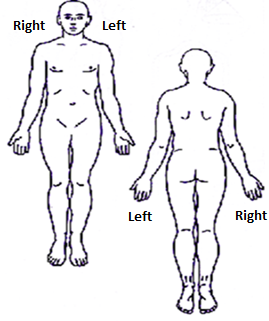 